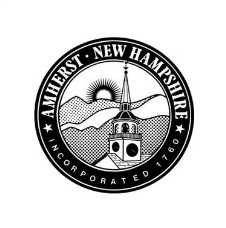 Town of Amherst, NHBOARD OF SELECTMENNOTICE OF PUBLIC HEARINGBarbara Landry Meeting Room, Town Hall – 2 Main StreetMonday January 8, 2024  6:30 PMPursuant to New Hampshire RSA 32:5, I, the Amherst Board of Selectmen hereby announces to the citizens of Amherst the convening of a Public Hearing to take input on the proposed FY25 Town Operating Budget, bonds and notes, and proposed warrant articles.All citizens are invited to attend.